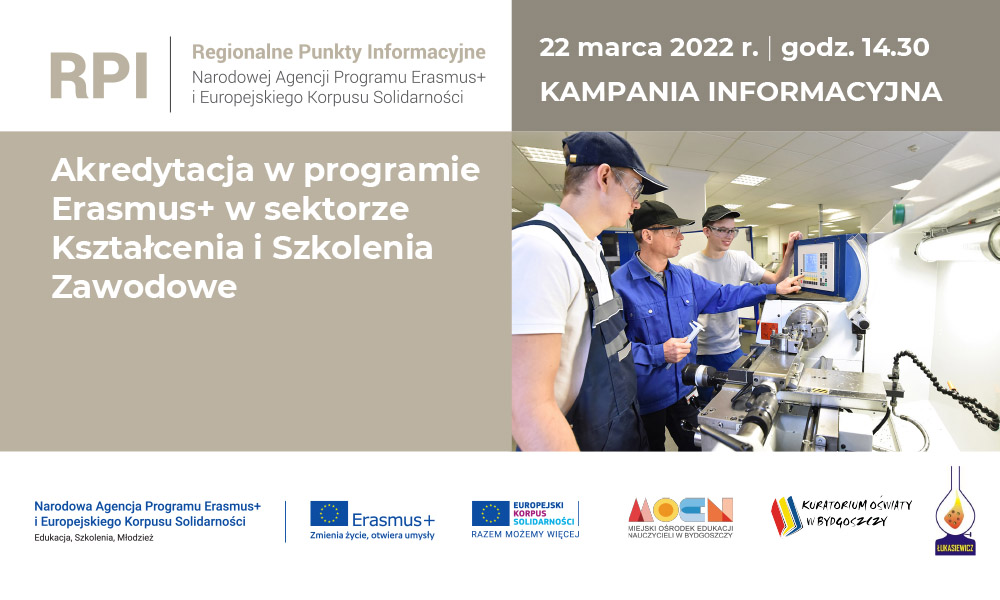 Program14.30 –14.40Otwarcie webinarium: Anna Borysiak, Lucyna Brodziak –  przedstawiciele  RPI Bydgoszcz14.40 – 15.10  Akredytacja w Programie Erasmus + w obszarze kształcenia i szkolenia zawodowego – wszystko, co trzeba wiedzieć, aby osiągnąć sukces: Ewa Sikora – Koordynator projektów Erasmus + w Zespole Szkól Chemicznych w Bydgoszczy15.10 – 15.40Sukces, a zmiany w projekcie – jak sobie z nimi poradzić:  Joanna Gralak – Miejski Ośrodek Edukacji Nauczycieli  w Bydgoszczy15.40 – 15.45Podsumowanie webinarium, informacje bieżące